4805 NE 45th Street  Seattle  WA 98105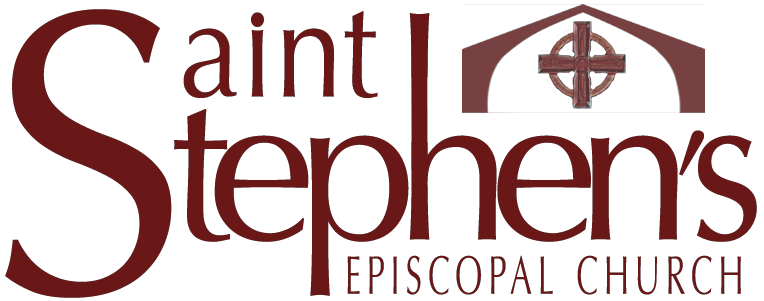 www.ststephens-seattle.orgAn Order of Service for NoondayOfficiant		O God, make speed to save us.People		O Lord, make haste to help us.	Glory to the Father, and to the Son, and to the Holy Spirit: as it was in the beginning, is now, and will be for ever. Amen.A suitable hymn may be sung.Psalm of the day and/or the followingPsalm 119:105-112  	Lucerna pedibus meisYour word is a lantern to feet*   and a light upon my path.I have sworn and am determined*   to keep your righteous judgments.I am deeply troubled;*   preserve my life, O Lord, according to your word.Accept, O Lord, the willing tribute of my lips,*   and teach me your judgments.My life is always in my hand,*   yet I do not forget your law.The wicked have set a trap for me,*   but I have not strayed from your commandments.Your decrees are my inheritance for ever;*   truly, they are the joy of my heart.I have applied my heart to fulfill your statutes*   for ever and to the end.Psalm 121    Levavi oculosI lift up my eyes to the hills;*   from where is my help to come?My help comes from the Lord,*   the maker of heaven and earth.He will not let your foot be moved*   and he who watches over you will not fall asleep.Behold, he who keeps watch over Israel*   shall neither slumber nor sleep;The Lord himself watches over you;*   the Lord is your shade at your right hand,So that the sun shall not strike you by day,*   not the moon by night.The Lord shall preserve you from all evil;*   it is he who shall keep you safe.The Lord shall watch over your going out and your coming in,*   from this time forth for evermore.Psalm 126    In convertendoWhen the Lord restored the fortunes of Zion,*   then were we like those who dream.Then was our mouth filled with laughter,*   and our tongue with shouts of joy.Then they said among the nations,*   “The Lord has done great things for them.”The Lord has done great things for us,*   and we are glad indeed.Restore our fortunes, O Lord,*   like the watercourses of the Negev.Those who sowed with tears*   will reap with songs of joy.Those who go out weeping, carrying the seed,*   will come again with joy, shouldering their sheaves.At the end of the Psalms is sung or saidGlory to the Father, and to the Son, and to the Holy Spirit:*   as it was in the beginning, is not, and will be for ever. Amen.One of the following, or some other suitable passage of Scripture, is readThe love of God has been poured into our hearts through the Holy Spirit that has been given to us.  Romans 5:5or If anyone is in Christ he is a new creation; the old has passed away, behold the new has come. All this is form God, who through Christ reconciled us to himself and gave us the ministry of reconciliation.  2 Corinthians 5:17-18orFrom the rising of the sun to its setting my Name shall be great amoth the nations, and in every place incense shall be offered to my Name, and a pure offering; for my Name shall be great among the nations, says the Lord of Hosts.   Malachi 1:11A meditation, silent or spoken, may follow.The Officiant then begins the PrayersOfficiant	Lord, have mercy.People		Christ, have mercy.Officiant	Lord, have mercy.Our Father, who art in heaven,		   hallowed be thy Name, 		   thy kingdom come,		   thy will be done,		      on earth as it is in heaven.		Give us this day our daily bread.		And forgive us our trespasses,		   as we forgive those		      who trespass against us.		And lead us not into temptation, 		   but deliver us from evil.
Officiant	Lord, hear our prayer;People		And let our cry come to you.Officiant	Let us pray.Collects and/or PrayersOfficiant	Let us bless the Lord.People		Thanks be to God.